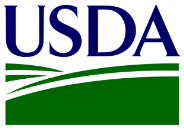 Attractiveness of Agricultural Crops to Pollinating Bees for the Collection of Nectar and/or Pollen  Non-Discrimination Statement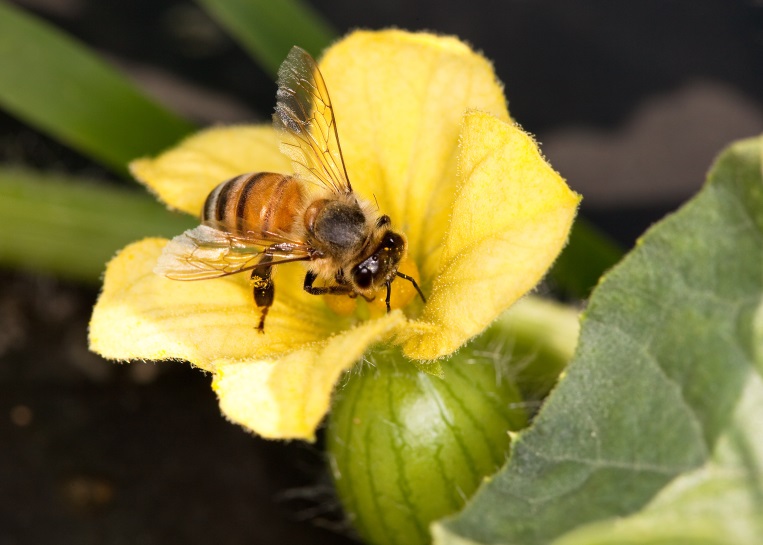 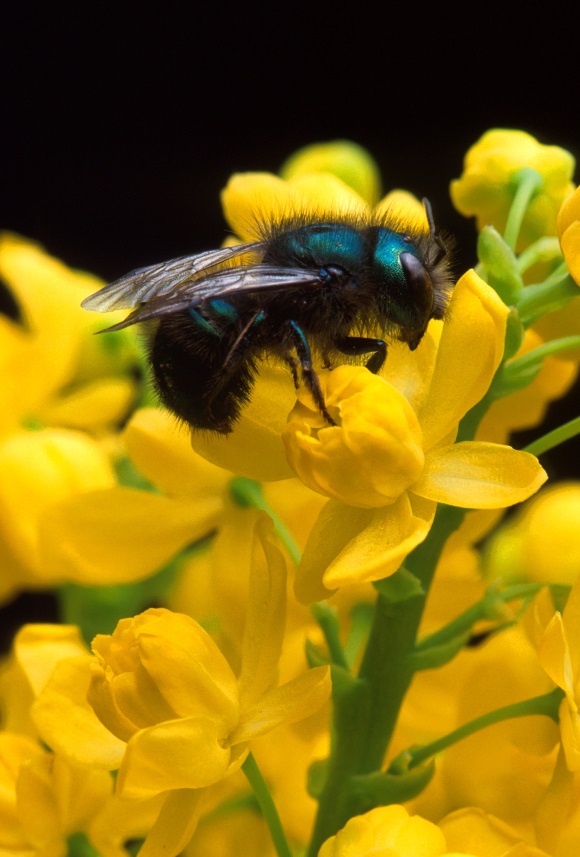 Non-Discrimination PolicyThe U.S. Department of Agriculture (USDA) prohibits discrimination against its customers, employees, and applicants for employment on the bases of race, color, national origin, age, disability, sex, gender identity, religion, reprisal, and where applicable, political beliefs, marital status, familial or parental status, sexual orientation, or all or part of an individual's income is derived from any public assistance program, or protected genetic information in employment or in any program or activity conducted or funded by the Department. (Not all prohibited bases will apply to all programs and/or employment activities.)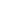 To File an Employment ComplaintIf you wish to file an employment complaint, you must contact your agency's EEO Counselor (PDF) within 45 days of the date of the alleged discriminatory act, event, or in the case of a personnel action. Additional information can be found online at http://www.ascr.usda.gov/complaint_filing_file.html.To File a Program ComplaintIf you wish to file a Civil Rights program complaint of discrimination, complete the USDA Program Discrimination Complaint Form (PDF), found online at http://www.ascr.usda.gov/complaint_filing_cust.html, or at any USDA office, or call (866) 632-9992 to request the form. You may also write a letter containing all of the information requested in the form. Send your completed complaint form or letter to us by mail at U.S. Department of Agriculture, Director, Office of Adjudication, 1400 Independence Avenue, S.W., Washington, D.C. 20250-9410, by fax (202) 690-7442 or email at program.intake@usda.gov.Persons with DisabilitiesIndividuals who are deaf, hard of hearing or have speech disabilities and you wish to file either an EEO or program complaint please contact USDA through the Federal Relay Service at (800) 877-8339 or (800) 845-6136 (in Spanish).Persons with disabilities who wish to file a program complaint, please see information above on how to contact us by mail directly or by email. If you require alternative means of communication for program information (e.g., Braille, large print, audiotape, etc.) please contact USDA's TARGET Center at (202) 720-2600 (voice and TDD).Supplemental Nutrition Assistance ProgramFor any other information dealing with Supplemental Nutrition Assistance Program (SNAP) issues, persons should either contact the USDA SNAP Hotline Number at (800) 221-5689, which is also in Spanish or call the State Information/Hotline Numbers.All Other InquiriesFor any other information not pertaining to civil rights, please refer to the listing of the USDA Agencies and Offices for specific agency information.Executive SummaryThe protection of bee pollinators, e.g., honey bees (Apis mellifera) and non-Apis bees in the United States has grown increasingly important, because declines in their populations have the potential to impact food security due to loss of pollination services.  Several key factors have been implicated in overall honey bee colony losses, including pesticides.  The U.S. Environmental Protection Agency (EPA) risk assessment process for pesticides includes an evaluation of risk to bee pollinators.  This document provides a compilation of information on the attractiveness of crops grown in the United States to pollinating bees as food sources of pollen and nectar, and agronomic practices that are relevant to the interactions between these insects and the crops.  The information provides a starting point for the risk assessment process for pollinating bees in terms of determining the potential for exposure to pesticide applications on these crops.  In addition, the information contained in this resource will help to inform decisions to pursue further refinements in the risk assessment process as well as options for risk mitigation.IntroductionThe number of managed honey bee colonies in the U.S. has declined over the past 60 years and there are indications that the number and diversity of insect pollinators in general have also declined in North America. Additionally, populations of some non-Apis bee species have declined in recent decades,,.  Although multiple factors have been associated with declines in Apis and non-Apis bees (e.g., arthropod pests, disease, poor nutrition, decreases in the diversity of food resources for bees, loss of habitat, lack of genetic diversity and pesticides), no single factor or specific combination of factors has been identified as the principal  cause.  The U.S. Department of Agriculture (USDA) has been tasked by Congress to identify and to develop means to mitigate the causes of honey bee declines.  Although pesticides alone have not been implicated as the principal cause of overall bee pollinator declines, the EPA and USDA have been working collaboratively to understand the potential role that pesticides may be playing, particularly in combination with other identified factors.  In September, 2012, scientists from the EPA Office of Pesticide Program’s Environmental Fate and Effects Division, in collaboration with Health Canada’s Pest Management Regulatory Agency and the California Department of Pesticide Regulation, presented a White Paper to the Federal Insecticide, Fungicide and Rodenticide Act Scientific Advisory Panel (SAP) on a proposed framework for assessing risks of pesticides to bees in order to protect pollination services, production of hive products, and bee pollinator biodiversity.  The proposed process for assessing risks to bees, using honey bees as a surrogate for non-Apis bees as well, serves as a means to advance the science and to allow EPA to quantitatively assess the potential risk of pesticides to managed bees (Apis and non-Apis) and feral non-Apis bees. The proposed framework for assessing risk to bees is similar to the process used by the EPA Office of Pesticide Programs for other taxa; however, the biology of insect pollinators such as honey bees presents special considerations, which warrant a dedicated framework.  Bee species can exhibit a wide range of social interaction/structure, with social structure of the various species affecting routes for potential exposure to pesticides.  Often, the major commercial bee pollinators are either honey bees or bumble bees, but in some cases certain solitary bee species are also used commercially, e.g., blue orchard bees (Osmia lignaria) and alfalfa leafcutter bees (Megachile rotundata).  It is also important to note that risk assessors may have to evaluate a wide variety of plant types as a result of pesticide use patterns, from forestry and ornamental uses to use in crops, such as corn (Zea mays) and canola (Brassica napus).  These uses may differ in regards to need and timing of commercial insect pollination services.  However, some crops may be pollinator-dependent or pollinator-attractive when in bloom, but they may be typically harvested before flowering (e.g., lettuce) and would not represent a route of exposure based on typical cultivation practices.  In other cases, some crop flowers are visited by solitary bees or bumble bees but not by honey bees.  All of these pieces of information are essential to the understanding of bee pollinator visitation to a plant/crop of interest and the consequent need to assess the risk to bee pollinators from a pesticide application to this plant/crop.  As the SAP highlighted in the following conceptual model for the tiered approach in risk assessments to Apis and non-Apis bee pollinators (Figure 1, Boxes 2a and 2b), the first step of a risk assessment is to evaluate whether there is the potential for exposure.  Therefore, information on the pollination biology of each plant/crop is needed to determine if bees are likely to visit the plants that are identified for pesticide applications.  In addition, a risk assessor also needs information on the application rate, timing, method of application, and environmental fate of a pesticide in order to evaluate potential routes of exposure.  Together, these pieces of information enable a risk assessor to determine if the proposed application of a pesticide leads to probable routes of exposure that could coincide with the timing of bee pollinator visitation to the plant/crop that is under consideration.  In all cases, registrants provide information on the application rate, timing, method of application, and environmental fate of a chemical when a new pesticide use pattern is proposed.  However, to complement the use information, a comprehensive and robust source of information on the pollination ecology of the plants to which the pesticide is to be applied (i.e., target plant) is needed to evaluate whether proposed uses for pesticide applications represent a potential exposure to either adult or immature (brood) bees.  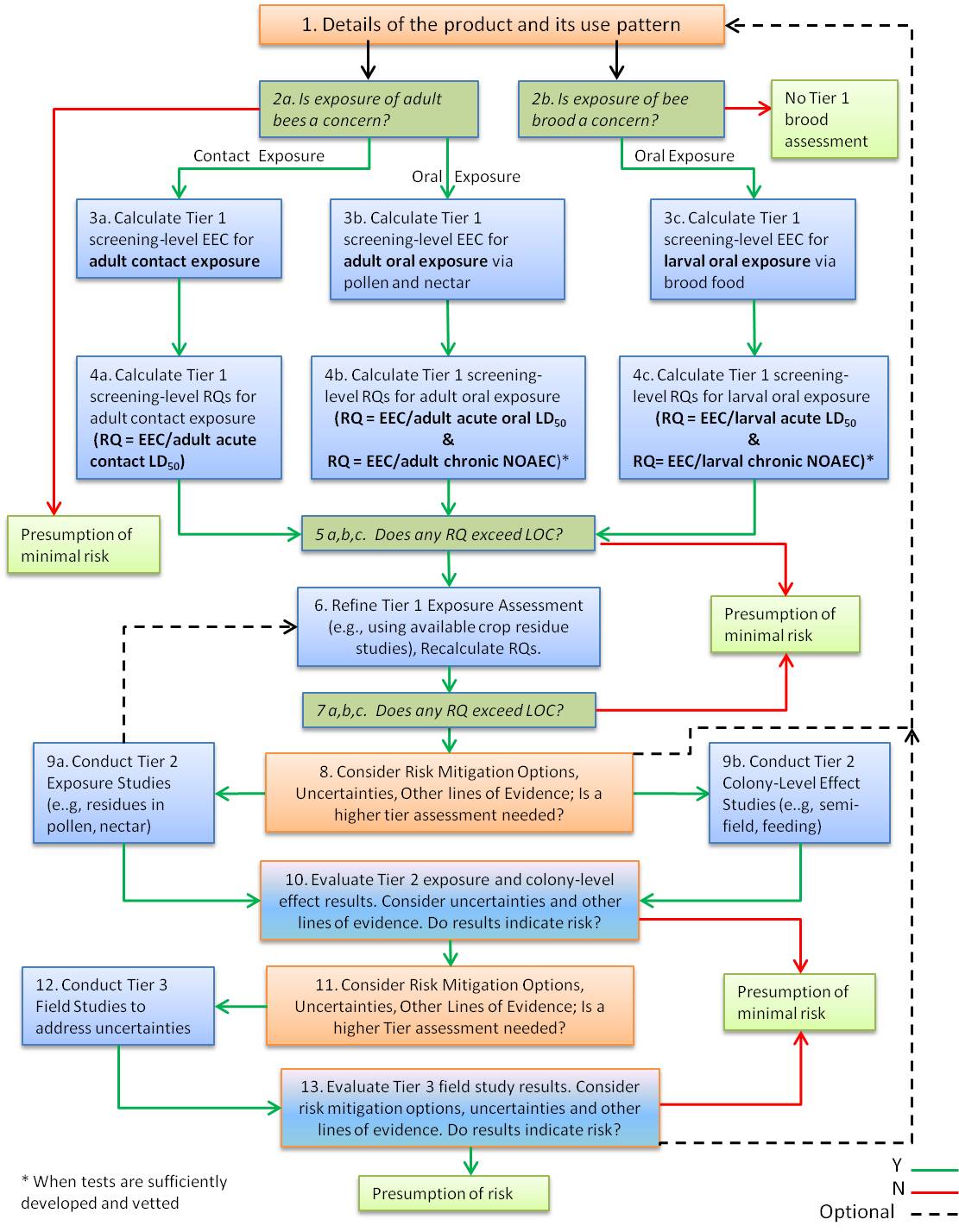 Figure 1. Example tiered approach for assessing risk to honey bees from foliar spray applications.Development of the Pollinator Attractiveness Crop ListIn order to assess the potential for Apis and non-Apis bees to be exposed to pesticides applied to various crops, relevant data and agronomic practices connected to the pollination of these plants/crops are needed.  These data include a measure of attractiveness to pollinating bees (i.e., honey bees, bumble bees, and solitary bees) to each plant and/or crop, the phenology of the bloom period, use/non-use of managed pollinators, and the acreage of the various crop/plant groups in the United States.  The goal of this effort is to compile information on the attractiveness of crops grown in the United States to pollinating Apis and non-Apis bees as food sources of pollen and nectar.  To achieve this goal, the EPA, USDA, and Michigan State University Extension Entomologist Dr. Rufus Isaacs initiated a project to gather the relevant information to serve as a resource for pesticide risk assessments.  The tables described here entitled “Bee Pollinator Attractive Crops List” (Tables 1 and 2) were developed to provide a relative rating of the degree to which honey bees, bumble bees, and solitary bees utilize the various crops grown in the United States.  This list was informed by previous work conducted and recently published by the European Food Safety Authority (EFSA) for assessing pesticide risks to bees and adapted for the specific situations and regulatory data needs for the EPA.Information for the Bee Pollinator Attractive Crops List (Tables 1 and 2) was collected from multiple sources, including peer-reviewed published information, university and agricultural extension resources, and expert opinion based on experience with the pollination of specific crops.  The published information included the key texts of McGregor, Free, and Delaplane and Mayer.  Additionally, primary research publications were used where appropriate, and these are listed in Table 3.  Online or published articles from expert knowledge of specific agricultural crop systems were also used to complete these entries, based on the experience of entomologists that work in crop pollination and bee keeping or from state agricultural extension agencies.  When expert opinion was used as the source of information, the source is also identified in Table 3.  If information could not be identified from publications or expert opinion to address a specific aspect of the pollination biology of the plant or its associated typical agronomic practice, the corresponding cells in Tables 1 and 2 were left blank and this aspect of the crop remains an uncertainty.There are specific considerations for some of the data listed in Tables 1 and 2 related to the rating of attractiveness of pollen and/or nectar resources to bees.  For each of the crops listed, the degree to which pollen and nectar are attractive and used by honey bees is listed using a scale where "-" = not attractive, "+" = attractive under certain conditions, and "++" = high attractiveness in all cases.  The same rating system is used for bumble bees and for solitary bees with the major groups of solitary bees likely to be found at flowers of each crop listed, if known. The ratings for bumble bee and solitary bee taxa do not address pollen and nectar separately, however. The different attractiveness ratings are based on the degree to which information qualitatively indicates that they are used by bees.  If the cited information indicates that certain bees frequently visit and extensively use a particular floral resource, then it is given the classification of “++” for the respective type of bee.  If, however, information indicates that certain bees only visit a crop infrequently (e.g., only under conditions of few alternative food sources) or few bees are noted to forage on a given crop resource, it is given the classification of “+” for the appropriate taxa of bee.  Despite the relatively lower level of attractiveness compared to crops with a “++” rating, it is important to note that crops designated with a “+” may still become a major source of food for bees depending on the environmental conditions.  For example, a crop that under normal conditions bees would only minimally use as a forage source, could be extensively used during certain time periods due to the lack of alternative available forage (e.g., drought, flooding, etc.).  Additionally, nearby competing crops which may be more pollinator attractive may draw away some groups of pollinators due to the ease of obtaining pollen/nectar.  Finally, when the various groups of bees are noted to be absent from a particular crop or resource, this crop is noted with a “-” for the appropriate type of bee.  When crop specific information was available, attractiveness ratings are based on the inherent attractiveness of the crop to pollinating bees and not based on specific agronomic practices such as harvest prior to bloom.  It is assumed that a crop that is harvested prior to bloom would be “unattractive” to pollinating bees as it would not provide flowers for visitation during typical cultivation.There are also considerations specifically related to Table 1 given that for most of the crops data were already available in the EFSA guidance document.  The first consideration is that if the specific attractiveness rating was not listed in the EFSA guidance document for solitary bees, but rather only the type of bee was listed to denote floral visitation by that bee, then a “+” rating is applied in Table 1 to denote that solitary bees visit the specific crop.  The second consideration is that in many cases data were already available for the various crops in the EFSA document.  Where additional data could not be found, the data in Table 1 show the attractiveness ratings simply based on the EFSA guidance document.  If other data provided clarification on additional bee taxa not addressed by EFSA and/or simply confirmed the EFSA data, then the EFSA data were combined with the additional data source noted in the reference.  In some cases, other data sources modified the ratings provided by EFSA and these citations are provided in the references column. In some cases, information is lacking for a crop, but another crop is identified as a surrogate for the rating of attractiveness to bees given similarity in plant family or crop group.  In these cases, the surrogate is identified in the “Reference” column and serves as a reasonable assumption of attractiveness to bees.  It should be noted, however, that there is uncertainty in the use of surrogate plants for the rating, as attractiveness may vary even within plant families. Whether a crop requires bee pollination or not includes specific considerations related to the agronomic practices of the crop.  The entry for 'requires bee pollination' refers to harvestable, productive crop yields rather than any specific level of fruit set.  Consequently, if a crop “requires bee pollination” then the specific crop requires either specific bee taxa or bees in general to produce productive and harvestable crop yields.  If a crop does not require bee pollination, then the specific crop attains harvestable and productive crop yields via other pollination methods aside from bees, such as through wind, mammal, or other invertebrate (e.g., butterfly) pollination.  Whether the crop requires bee pollination is listed based on the information provided in the cited reference, which provides information on whether the crop has a dependence on bee-mediated pollen transfer for the production of seeds, nuts, or fruit.  This information is specifically for the production of the edible crop parts that will be harvested and sold.  Many crops do not require bees for pollination to produce marketable yields, yet they do require bees for breeding or seed production (i.e., intended for crop propagation), which is typically a very small proportion of the total crop acreage.  In these cases the crops are stated as requiring bee pollination and the “Notes” column of Tables 1 and 2 state if the requirement is only for seed production.  Finally, some crops may produce flowers during the typical production of the harvestable part of the crop but does not require bee pollination.  In these cases, exposure to bees is assumed and the attractiveness ratings of the crop to bees are specified in Tables 1 and 2.Many crops in Tables 1 and 2 employ commercial honey bee colonies (or colonies of other types of bees) that are rented by the grower and provided by a beekeeper to provide pollination services.  If that is likely to happen within a cropping system within the United States, based on the information provided in the cited reference, it is listed as "Yes" in the “Uses Managed Pollinators” column.  If that does not happen based on the designation of not requiring bee pollination, then the column has a "No" entry based on inference drawn from the column on bee pollination requirements.Use of the Pollinator Attractiveness Crop ListAs part of its pesticide ecological risk assessments, the EPA intends to consider the information on pollinator attractiveness provided in Tables 1 and 2 in determining the potential for bees to be exposed to pesticides from the crop itself following application to a specific crop.  If a risk assessment is warranted, other information included in Tables 1 and 2 can assist in refining the scope of the risk assessment.  The other information includes the spatial extent of treated crops, the timing of application in relation to likely periods of bee visitation, and agronomic practices that may affect the exposure of the bees (e.g., harvesting prior to bloom).  Where necessary, information in this list may be supplemented with additional information on a case-by-case basis (e.g., crop and region-specific information from local agricultural extension experts).Table 1.  Summary of the attractiveness to Apis and non-Apis bees of crops grown in the U.S., whether crop requires bee pollination and if so, whether managed pollinators are used.  Also summarized is the bearing acreage of the crop, the extent to which the crop is used in seed production and whether the crop is harvested prior to bloom.  The degree to which pollen and nectar are attractive is listed using a scale where "-" = not attractive, "+" = attractive under certain conditions, and "++" = high attractiveness; entry “N/AV” specifies when crop-specific data are unavailable; entry “N/AP” specifies when crop-specific data are not applicable.† Major crops based on Appendix D in the EFSA bee risk assessment guidance document and their attractiveness to pollinating bees.  The table also contains relevant agronomic information associated with each crop. The entry “N/AV” specifies when crop-specific data are unavailable. Where “EFSA” is listed as the reference for a specific crop in this table, the data from Appendix D in the EFSA bee risk assessment guidance are used as the sole source of information on attractiveness ratings as no additional data were identified.1 HB= honey bee; Pol = Pollen; Nec = Nectar2 Estimates from the Census of Agriculture have a 2012 harvested acreage date.  NASS fruit estimates have a 2012 reference date and vegetables refer to 2013. Fruit estimates are in bearing acres. Field crops and specialty crops are reported in harvested acres.  All Census estimates are reported in harvested acreage. N/AV = not available. Please refer to reference 48 in Table 3 for the citation related to these data. 3 Extra-floral nectaries4 Mainly on extra-floral nectaries5 Unmanufactured tobacco6 Extrapolation based on wheat and rye7 Seed production refers to crops grown to produce seeds intended for crop propagation rather than for human or livestock consumptionTable 2. Additional crops identified in the 40 CFR crop groupings and their attractiveness to Apis and non-Apis bees, whether crop requires bee pollination and if so, whether managed pollinators are used.  The degree to which pollen and nectar are attractive is listed using a scale where "-" = not attractive, "+" = attractive under certain conditions, and "++" = high attractiveness; entry “N/AV” specifies when crop-specific data are unavailable.  The table also contains relevant agronomic information associated with each crop. aWhere no data are identified for a given crop, there is uncertainty regarding its attractiveness to pollinating bees, and “Uncertainty” is listed in the row1 HB= honey bee; Poll = Pollen; Nec = NectarTable 3. List of references cited in Tables 1 and 2CropDescriptionHB Poll.1HB Nec.1Bumble BeesSolitary BeesRequires Bee PollinationUses Managed PollinatorsRef No.U.S. Bearing Acreage2Seed Production7Harvest Prior to BloomNotesAlfalfaMedicago sativa++++++ Alfalfa leafcutting bee, Alkali beeFor seed production, onlyFor seed production, only117,763,0002011: 6600 acresYesOnly a small percentage of alfalfa is grown for seed; typically using managed alfalfa leafcutting bees, alkali bees or honey bees. Timing of hay or silage harvest, relative to bloom, varies by agronomic practice, with earlier cuts typically occurring prior to bloom and later cuts being harvested up to 25% bloom.112AlmondsPrunus amygdalus; P. communis; Amygdalus communis+++++OsmiaYesYes1780,000NoAnise, badian, fennel, corian, juniper berriesanise (Pimpinella anisum); badian or star anise (Illicium verum); caraway (Carum carvi); coriander (Coriandrum sativum); cumin (Cuminum cyminum); fennel (Foeniculum vulgare); juniper berries (Juniperus communis)++++Yes (not juniper berries)No2N/AVNoApplesMalus pumila; M. sylvestris; M. communis; Pyrus malus++++++Andrena, Anthidium, 
Halictus, Osmia,Anthophora,HabropodaYesYes1327,800NoApricotsPrunus armeniaca+++++++OsmiaYesYes312,150NoArtichokesCynara scolymus++++YesNo3,4, 817,000YesAsparagusAsparagus officinalis++N/AVN/AVFor seed production, onlyFor seed production, only124,500YesOnly a small % of asparagus acreage is grown for seed.AvocadosPersea americana++N/AV+YesYes159,950NoBananasMusa sapientum; 
M. cavendishii; M. nana-+--NoNo51,000NoBarleyHordeum spp.----NoNo33,000,000NoWind pollinatedBeansPhaseolus spp.+++N/AVNoNo377,200NoAcreage is for snapbeansBlueberriesfruits of the genus 
Vaccinium++++++Andrena, Colletes, 
Osmia, Anthophora,XylocopaYesYes177,700NoAcreage is only for cultivated blueberries; Apis M. and Megachilidae used in commercial pollination.Broad beans, horse beans, dryVicia faba+++++++Anthophora, Eucera,
Megachile, XylocopaYes51,311,300NoBuckwheatFagopyrum esculentum+++++YesYes5, 7333,678NoCabbages and other brassicaChinese, mustard 
cabbage, pak-choi (Brassica chinensis); white, red, Savoy cabbage, Brussels sprouts, collards, kale and kohlrabi (Brassica oleracea all varieties except botrytis)++++++For seed production, onlyFor seed production, only1Cabbage 60,180 (Annual); Brussels sprouts 7,569 (Census); Kale 6,256 (Census); Collards 12,542 (Census)YesOnly a small % of acreage is grown for seed.CarobsCeratonia siliqua, Carob
tree, locust bean++++YesNo49, 74Flowers visited mainly by flies and waspsCarrotsDaucus carota++++ Megachile rotundataFor seed production, onlyFor seed production, only1, 371,400 Fresh Market; 13,310 Processing2012: 4941 acresYesOnly a small % of acreage is grown for seed.Castor oil seedRicinus communis+-N/AVN/AVEFSAN/AVYesNoCauliflowers and broccoliBrassica oleracea var. 
botrytis, subvarieties cauliflora and cymosa, includes headed broccoli++++++ Andrenidae, Nomadidae, MegachilidaeFor seed production, onlyFor seed production, only5163,730 Fresh market and processingYesOnly a small % of acreage is grown for seed.CherriesMazzard, sweet cherry
 (Prunus avium; Cerasus avium); hard-fleshed cherry (var. duracina); heart cherry (var. juliana)++++++ OsmiaYesYes186,790 Sweet; 36,500 TartNoChestnutsCastanea spp.: C. vesca; C. vulgaris; C. sativa.++++++YesYes33,784Chick peasChickpea, Bengal gram,
garbanzos (Cicer arietinum)+++++ Osmia, MegachileNoNo72213,600;  Note: Included in All Dry Bean AcresSelf-pollinatedChicory rootsCichorium intybus 
subsp. sativum++N/AV+Andrena, Anthidium, 
Halictus, OsmiaYesN/AVEFSA, 3N/AVYesChillies and peppersRed and cayenne 
pepper, paprika, chillies (Capsicum frutescens; C. annuum); allspice, Jamaica pepper (Pimenta officinalis)+-+++YesNo171,200 Chile and BellMay be grown in glasshouses, with bumble bees for pollinationClover for forage and silageTrifolium spp. Various 
species grown for pasture, green fodder or silage+++++++ Megachile, Osmia,
Andrena, AnthidiumFor seed production, onlyFor seed production, only1,5, 89, 102, 10328,506 White, Red and CrimsonYesOnly a small % of acreage is grown for seed.Coffee, greenCoffea spp. (arabica, 
robusta, liberica)+-N/AV+YesNo57300YesNoAcreage related to all coffee, not specific to green coffeeCornZea mays+-++NoNo387,668,000Wind pollinated, but can be visited during pollen sheddingCottonUpland cotton (Gossypium hirsutum )Pima Cotton (Gossypium barbardense)-++Halictus, Anthophora, 
Xylocopa, Megachile, Nomia, PtilothrixNoNo5, 104, 105, 106, 107, 108, 109, 110, 1117,664,400Historical use of bees for hybrid seed production; however, hybrid cotton seed production is no longer considered economically viableUsed by some beekeepers for honey productionCow peasCowpea, blackeye pea/
bean (Vigna unguiculata)-+3++YesN/AV1139,100 Blackeye Peas, Included with All Dry BeansNoCranberriesAmerican cranberry 
(Vaccinium macrocarpon)++++++Andrena, Agapostemon, Melitta, MegachileYesYes140,300NoCucumbers and gherkinsCucumis sativus++++ MelissodesAndrenaYesYes140,060 Fresh; 82,100 for PicklesYesSmall seed acreageCurrantsBlack (Ribes nigrum); 
red and white (R. rubrum)-++++ AnthophoraYesNo5580 TotalNoDatesPhoenix dactylifera++N/AVN/AVNoNo38,400NoWind pollinatedEggplantsSolanum melongena--+++For seed production, onlyNo55,004NoOnly a small % of acreage is grown for seed.ElderSambucus nigra++++NoNo6N/AVFigsFicus carica----NoNo58,600NoWasp pollinatedGarlicAllium sativum++N/AV+Halictus, OsmiaFor seed production, onlyNo323,900YesOnly a small % of acreage is grown for seed.GooseberryRibes grossularia-++++YesNo5N/AVNoLittle production in USGrapefruit (inc. pomelos)Citrus maxima; C. grandis; C. paradisi+++++N/AVNoNo3, 973,300 (no pomelos)NoGrapesVitis vinifera+---NoNo5962,100NoWind pollinatedGrasses for forage; SilIncluding inter alia: 
bent, redtop, fiorin grass (Agrostis spp.); bluegrass (Poa spp.); Columbus grass (Sorghum almum); fescue (Festuca spp.); Napier, elephant grass (Pennisetum purpureum); orchard grass (Dactylis glomerata); Rhodes grass (Chloris gayana); Phleum, Agropyron, Elymus, Phalaris, Koeleria,Stipa, Danthonia, Deschampsia, Bromus, Trisetum, Calamagrostis, Carex and Juncus+---NoNo535,328,000YesWind pollinated, source of pollen only when no other forage sources are availableGroundnuts, with shell, peanutsArachis hypogaea+N/AV++ Lasioglossum, Megachile, 
Anthidium, NomiaN/AVN/AVEFSA1,042,000Hazelnuts, with shell (filberts)Corylus avellana+---NoNo5029,000HempCannabis sativa+-+N/AVNoNo51N/AVWind pollinatedHopsHumulus lupulus+---NoNo7, 8235,224Kiwi fruitActinidia chinensis++++YesYes14,200Leeks, other alliaceous vegetablesLeeks (Allium porrum); 
chives (A. schoenoprasum); other alliac+++++ Osmia,HoplitisFor seed production, onlyNo3, 5N/AVYesOnly a small % of acreage is grown for seed.Leguminous for silageIncluding inter alia: 
birdsfoot trefoil (Lotus corniculatus); lespedeza (Lespedeza spp.); kudzu (Pueraria lobata); sesbania (Sesbania spp.); sainfoin, esparcette (Onobrychis sativa); sulla (Hedysarum coronarium)+++++++ Anthidium, Anthophora, Lasioglossum, Megachile, Osmia, XylocopaYesYes3, 8, 102, 103Birdsfoot - Not Published; 3,219 LespedezaTrefoil is valuable honey plant for beekeepers.  Potential use of the Megachilidae to pollinate sweet clover and sanfoin Leguminous vegetablesVicia faba+++++++ Anthophora, Eucra, MegachileYesNo1N/AVNoLemons/ limesLemon (Citrus limon); 
sour lime (C. aurantifolia); sweet lime (C. limetta)++++N/AV+NoNo555,000 Lemons (Annual) 820 Limes (Census)LentilsLens esculenta; Ervum lens++3-+MegachileNoNo52347,000LettuceLactuca sativa++++NoNo3, 5259,100 Head, Leaf and RomaineYesSelf-pollinatingLinseedLinum usitatissimum 
Flaxseed.----NoYes90N/AVExtensively grown in the Dakotas and the CanadianPrairies.LupinsLupinus alba, L. angustifolia, L. luteus.+-+++For seed production, onlyNo91N/AVOnly a small % of acreage is grown for seed.MelonseedCucumis melo, includes
seeds of other Cucurbitaceae++++ Ceratina,Peponapis, Melissodes,AgapostemonYesYes5N/AVNoMushrooms and trufflesEdible mushroomsN/APN/APN/APN/APNoNo40Produced indoors in the dark, no bee pollination requiredMustard seedWhite mustard (Brassica 
alba; B. hirta; Sinapis alba); black mustard (Brassica nigra; Sinapis nigra)Brassica juncea++++++YesN/AV543,400NoB. juncea extensively grown on Great Plains and southern Canadianprairies; is 2/3 self fertile and 1/3 out crossing, so bees partially requiredOatAvena spp., mainly Avena 
sativa----NoNo31,030,000Wind pollinatedOkraAbelmoschus esculentus; 
Hibiscus esculentus++++YesNo52,377OlivesOlea europaea+-N/AVN/AVNoNo344,000OnionsAllium cepa++-+ Halictus, NomiaFor seed production, onlyFor seed production, only5143,340dry bulb: 2010: 73213 acresYesOnly a small % of acreage is grown for seed.OrangesCommon, sweet orange 
(Citrus sinensis); bitter orange (C. aurantium)++++++ Andrena, XylocopaNoYes9613,000Variable among orange cultivars; honey bees brought to groves for orange blossom honeyPeaches/ nectarinesPrunus persica; Amygdalus 
persica; Persica laevis++++ OsmiaYesYes1112,880 Peaches; 26,400 NectarinesPearsPyrus communis++++ Osmia, AndrenaYesYes154,400PeasGarden pea (Pisum sativum); 
field pea (P. arvense)++++ Eucera, XylocopaNoNo7797,0002013; 406 acresPeppermintMentha spp.: M. piperita++++++NoNo3968,800Peppermint oil is produced from vegetative growth, without flowering or seed production PersimmonsDiospyros kaki; D. virginiana++++YesNo54,968PistachiosPistacia vera----NoNo53178,000Wind pollinatedPlums and sloesGreengage, mirabelle, 
damson (Prunus domestica); sloe (P. spinosa)++++ Osmia, AnthophoraYesYes182,780Poppy seedPapaver somniferum++-N/AVN/AVNoN/AVEFSA,92N/AVMainly self fertile although cross pollinationvia insect, bees does occurPotatoesSolanum tuberosum Irish 
potato--++AndrenaFor breeding, onlyNo31,052,000Only small % of acreage is grown for breedingPumpkins, squash and gourdsCucurbita spp., includes 
marrows+++++ Agapostemon, Melissodes, PeponapisYesYes591,700 Pumpkins and SquashPyrethrum, driedChrysanthemum cinerariifolium++++NoNo3, 81N/AVQuincesCydonia oblonga; C. vulgaris; 
C. japonica++N/AVN/AVN/AVN/AVEFSAN/AVRapeseed(including canola)Brassica napus var. oleifera +++++++MegachileYesYes1,3,51,264,500 Canola; 1,700 Rapeseed2013: 1,500 acres Managed bees needed for hybrid seed productionRaspberriesRubus idaeus+++++Osmia, Anderna, Coletes, HalictusYesYes117,300Rice, paddyOryza spp., mainly Oryza sativa.----NoNo32,468,000Wind pollinatedRyeSecale cereale----NoNo3278,000Wind pollinatedRye grass for forage and silageItalian ryegrass (Lolium 
multiflorum); English, perennial ryegrass (L. perenne).----NoNo3N/AVWind pollinatedSafflower seedCarthamus tinctorius++N/AV+YesYesEFSA, 93170,000 Safflower is basically self-pollinated, but bees or other insects are generallynecessary for optimum fertilization and maximum yieldSerradella/birdsfootOrnithopus sativus+++N/AV+MegachileYesN/AVEFSAN/AVSesame seedSesamum indicum+++N/AV+YesNo517,501SorghumSorghum bicolor, spp. bicolor+-N/AV+NoNo3, 836,910,000 Grain and SilageSoybeansGlycine soja++++NoNo175,869,000SpicesIncluding inter alia: bay leaves 
(Laurus nobilis); dill seed (Anethum graveolens); fenugreek seed (Trigonella foenum-graecum); saffron (Crocus sativus); thyme (Thymus vulgaris); turmeric (Curcuma longa)++++NoNo5N/AVAttractiveness depends on the species Spinach Spinacia oleracea----NoN/AVEFSA31,440YesStrawberriesFragaria spp.++++Andrena, Halictids, OsmiaNoYes358,190Not essential, but some growers add supplemental hives to compliment wind pollinationSugar beetBeta vulgaris var. altissima-+N/AV+For breeding, onlyNo31,154,200YesOnly a small % of acreage grown for breedingSugar caneSaccharum officinarum----NoNo3905,6002013: 907 acresWind pollinatedSunflower seedHelianthus annuus++++++++Halictus, Dieunomia, Megachile, Melissodes, Svastra, XylocopaYesYes11,474,6002013: 1,502,000 acresSweet potatoesIpomoea batatas++++For breeding, onlyNo5, 41, 78, 79113,200Propagated vegetatively; only small % of acreage is grown for breedingTangerines, mandarins, 
clementinesMandarin, tangerine (Citrus 
reticulata); clementine, satsuma (C. unshiu)++++++Andrena, XylocopaYesYes952100 Tangerines and MandarinsTobacco5Nicotiana tabacum+-++NoNo44, 84355,700YesTypically deflowered as a standard production practiceTomatoesLycopersicon esculentum--++YesYes193,600 Fresh; 277,000 ProcessingMay be grown in glasshouses where bumble bees are needed  for pollinationTriticale Triticum x Secale----NoNoN/AV661,428Triticale is a cross between wheat (Triticum) and rye (Secale), both wind pollinatedTurnips for fodderBrassica rapa var. rapifera.++++++For breeding, onlyFor breeding, only3N/AVYesOnly a small % of acreage is grown for breedingVetchesSpring/common vetch 
(Vicia sativa).+++++++YesNo423,441Viper's grassScorzonera hispanica++++YesNo43N/AV*Note citation is not yet published*Walnuts with shellJuglans spp.: J. regia.+---NoNoEFSA, 45245,000Wind pollinatedWatermelonsCitrullus vulgaris++++ Agapostemon, Floridegus, Halictus, Hoplitus, MelissodesYesYes1123,330WheatTriticum spp.: common (T. aestivum), durum (T. durum), spelt (T. spelta).----NoNo345,157,000CropEPA Crop GroupHBPoll1HB Nec1Bumble BeesSolitary BeesRequires Bee PollinationUses Managed PollinatorsReference NumberNotesArracha (PR) Arracacia xanthorrhiza (Apiaceae)Roots and tuber vegetables++++YesNoExtrapolated from carrot in Table 1Bees important for seed production. Typically harvested prior to bloom.Arrowroot Maranta arundinacea(Marantaceae)Roots and tuber vegetablesUncertaintyaChinese artichoke Stachys affinis(Lamiaceae)Roots and tuber vegetablesUncertaintyaJerusalem artichoke (Asteraceae)Roots and tuber vegetables++++NoNo38Some genotypes produce viable seed which is generated by cross pollination by bees, mainly non-Apis.Edible burdock (Asteraceae)Roots and tuber vegetables++++NoNoExtrapolated from Jerusalem artichoke aboveEdible canna (Cannaceae)Roots and tuber vegetablesUncertaintyaCassava (Euphorbiaceae)Roots and tuber vegetables----NoNo3Turnip-rooted chervil (Apiaceae)Roots and tuber vegetables++++For seed production, onlyNoExtrapolated from coriander in Table 1Only a small % of acreage is grown for seed. Typically harvested prior to bloom.Chufa (Cyperaceae)Roots and tuber vegetablesUncertaintyaDasheen (Araceae)Roots and tuber vegetables++N/AVN/AVNoNo46, 77Cultivated primarily vegetativelyGinger (PR) (Zingiberaceae)Roots and tuber vegetablesUncertaintyaGinseng (Araliaceae)Roots and tuber vegetablesN/AVN/AVN/AV+NoNo75Horseradish (Brassicaceae)Roots and tuber vegetables++++NoNoAttractiveness extrapolated from radish belowAsexual reproduction through root propagation.Leren (PR) (Marantaceae)Roots and tuber vegetablesUncertaintyaTurnip rooted parsley (Apiaceae)Roots and tuber vegetables++++NoNoExtrapolated from parsley belowBees important for seed production. Typically harvested prior to bloom.Parsnip (Apiaceae)Roots and tuber vegetables++++For seed production, onlyNo3Only a small % of acreage is grown for seed. Typically harvested prior to bloom.Radish (Brassicaceae)Roots and tuber vegetables++++MegachileFor seed production, onlyFor seed production, only3Only a small % of acreage is grown for seed. Honey bees are the primary pollinators.  Typically harvested prior to bloom.Rutabaga and turnip (Brassicaceae)Roots and tuber vegetables++++++For seed production, onlyFor seed production, only3Only a small % of acreage is grown for seed. Small % of acreage.  Typically harvested prior to bloom.Salsify, (oyster plant) (Asteraceae)Roots and tuber vegetablesUncertaintyaSalsify, spanish (Asteraceae)Roots and tuber vegetablesUncertaintyaSkirret (Apiaceae)Roots and tuber vegetables++++YesNoExtrapolated from carrot on Table 1Bees important for seed production. Typically harvested prior to bloom.Tanier (Araceae)Roots and tuber vegetablesUncertaintyaYam bean (Fabaceae)Roots and tuber vegetables++++NoNoExtrapolated from Bean (lupinus) belowTrue yam (Dioscoreaceae)Roots and tuber vegetablesUncertaintyaChive, Chinese (Liliaceae)Bulb vegetables+++++For seed production, onlyNoExtrapolated from chive aboveOnly a small % of acreage is grown for seed.Daylily, bulb (Liliaceae)Bulb vegetables----NoNo12Primarily moth and butterfly pollinatedElegans hosta (Liliaceae)Bulb vegetables+-++NoNo7Fritillaria (Liliaceae)Bulb vegetables++++NoNo13Garlic, great headed (Liliaceae)Bulb vegetables++++NoNo3, 81Rarely grown for seedGarlic, serpent (Liliaceae)Bulb vegetables++++NoNoExtrapolated from great headed garlic aboveRarely grown for seedKurrat (Liliaceae)Bulb vegetables+++N/AV+ Osmia,HoplitisYesNoExtrapolated from leek in Table 1: 3, 5Typically harvested prior to bloom. Requires pollination only when grown for seed; small % of acreageLily (Liliaceae)Bulb vegetables----NoNo57Rarely grown for seedOnion (various varieties except green onion) 
(Liliaceae)Bulb vegetables++++For seed production, onlyNo3, 14, 81, Attractiveness extrapolated from green onion in Table 1Only a small % of acreage is grown for seed, but locally important (CA, AZ)Shallot (Liliaceae)Bulb vegetables++++For seed production, onlyNo3, 14, 81, Attractiveness extrapolated from green onion in Table 1Only a small % of acreage is grown for seed, but locally important (CA, AZ)Amaranth (Amaranthaceae)Leafy Vegetables++++Yes94Crop harvested prior to bloomArugula (Brassicaceae)Leafy Vegetables++++++NoNoExtrapolated from mustard seed and cabbage on Table 1Crop is harvested prior to bloom when not grown for seed production.Cardoon (Asteraceae)Leafy Vegetables++++YesNo81, Attractiveness extrapolated from artichoke in Table 1Crop is harvested prior to bloom when not grown for seed production.Celery (Apiaceae)Leafy Vegetables++++YesNo3, Attractiveness to wild bees extrapolated from parsleyCrop harvested prior to bloom. Bees important for seed production.Celtuce (Asteraceae)Leafy Vegetables++++NoNoExtrapolated from lettuce in Table 1Crop is harvested prior to bloom when not grown for seed production.Chervil (Apiaceae)Leafy Vegetables++++NoNo3Crop is harvested prior to bloom when not grown for seed production.Chrysanthemum (Asteraceae)Leafy Vegetables++++NoNo81, extrapolation from pyrethrum in reference 3Crop is harvested prior to bloom when not grown for seed production.Corn salad (Valerianaceae)Leafy VegetablesUncertaintyaCrop may be inherently attractive to bee pollinators, but harvested prior to bloomCress, garden (Brassicaceae)Leafy Vegetables++++++NoNoExtrapolated from mustard seed and cabbage on Table 1Crop is harvested prior to bloom when not grown for seed production.Cress, upland (Brassicaceae)Leafy Vegetables++++++NoNoExtrapolated from mustard seed and cabbage on Table 1Crop is harvested prior to bloom when not grown for seed production.Dandelion (Asteraceae)Leafy Vegetables++++++++NoNo80, Attractiveness extrapolated from lettuce in Table 1Harvested prior to bloom. Flowers are removed by mechanical means when not grown for seed production.  Important sources of nectar and pollen for all bee species early in the spring when few other flowers are blooming. All bumble bee species use it as a food source for early brood production. Dock/sorrel (Polygonaceae)Leafy VegetablesUncertaintyaCrop may be inherently attractive to bee pollinators, but harvested prior to bloomEndive (Asteraceae)Leafy Vegetables++++NoNo3, attractiveness extrapolated from lettuce in Table 1Crop is harvested prior to bloom when not grown for seed production.Fennel (Apiaceae)Leafy Vegetables++++++YesNo3, Attractiveness to wild bees extrapolated from chervil aboveCrop is harvested prior to bloom when not grown for seed production.Orach (Chenopodiaceae)Leafy VegetablesUncertaintyaCrop may be inherently attractive to bee pollinators, but harvested prior to bloomParsley (Apiaceae)Leafy Vegetables++++NoNo3, attractiveness ratings extrapolated from chervil aboveCrop is harvested prior to bloom when not grown for seed production.Purslane, garden (Apiaceae)Leafy Vegetables++++NoNoExtrapolated from chervil aboveCrop is harvested prior to bloom when not grown for seed production.Winter purslane (Portulaceae)Leafy VegetablesUncertaintyaCrop may be inherently attractive to bee pollinators, but harvested prior to bloomRadicchio (Asteraceae)Leafy Vegetables++N/AV+Andrena, Anthidium, 
Halictus, OsmiaYesN/AVAttractiveness extrapolated from chicory in Table 1Crop is harvested prior to bloom when not grown for seed production.Rhubarb (Polygonaceae)Leafy VegetablesOpen pollinated, rarely self-pollinatedCrop may be inherently attractive to bee pollinators, but harvested prior to bloomNew Zealand spinach (Aizoaceae)Leafy VegetablesUncertaintyaCrop may be inherently attractive to bee pollinators, but harvested prior to bloomSwiss chard (Chenopodiaceae)Leafy Vegetables-+N/AV+YesNoExtrapolated from sugar beet in Table 1Crop is harvested prior to bloom when not grown for seed production. Requires pollination only for breeding; small % of acreageVine spinach (Basellaceae)Leafy VegetablesUncertaintyaCrop may be inherently attractive to bee pollinators, but harvested prior to bloomBrussels sprouts (Brassicaceae)Brassica leafy vegetables++++++NoNoExtrapolated from mustard seed and cabbage on Table 1 Harvested prior to bloom.Cavalo broccolo (Brassicaceae)Brassica leafy vegetables++++++NoNoExtrapolated from mustard seed and cabbage on Table 1Harvested prior to bloom.Collards (Brassicaceae)Brassica leafy vegetables++++++NoNoExtrapolated from mustard seed and cabbage on Table 1Harvested prior to bloom.Kale  (Brassicaceae)Brassica leafy vegetables++++++NoNoExtrapolated from mustard seed and cabbage on Table 1Harvested prior to bloom.Kohlrabi (Brassicaceae)Brassica leafy vegetables++++++NoNoExtrapolated from mustard seed and cabbage on Table 1Harvested prior to bloom.Mizuna (Brassicaceae)Brassica leafy vegetables++++++NoNoExtrapolated from mustard seed and cabbage on Table 1Harvested prior to bloom.Mustard greens (Brassicaceae)Brassica leafy vegetables++++++NoNoExtrapolated from mustard seed and cabbage on Table 1Harvested prior to bloom.Mustard spinach (Brassicaceae)Brassica leafy vegetables++++++NoNoExtrapolated from mustard seed and cabbage on Table 1Harvested prior to bloom.Rape greens (Brassicaceae)Brassica leafy vegetables++++++NoNoExtrapolated from mustard seed and cabbage on Table 1Harvested prior to bloom.Bean (lupinus) (Fabaceae)Legume vegetable+++++NoNo1, 3, 91Bean (vigna) (Fabaceae)Legume vegetable++++NoNo1, 3Guar (Fabaceae)Legume vegetable++++NoNoExtrapolated from Bean (lupinus) aboveJackbean (Fabaceae)Legume vegetable++++NoNoExtrapolated from Bean (lupinus) aboveLablab bean (Fabaceae)Legume vegetable++++NoNoExtrapolated from Bean (lupinus) abovePigeon pea (Fabaceae)Legume vegetable++++NoNoExtrapolated from Bean (lupinus) aboveSword bean (Fabaceae)Legume vegetable++++NoNoExtrapolated from Bean (lupinus) aboveAfrican eggplant (Solanaceae)Fruiting vegetable--+++NoNoExtrapolated from entry for eggplant in Table 1Bush tomato (Solanaceae)Fruiting vegetable--+++NoNoExtrapolated from entry for eggplant in Table 1Tomatoes grown in green houses require pollination by managed bumble bees.Cocona (Solanaceae)Fruiting vegetable--+++NoNoExtrapolated from entry for eggplant in Table 1Currant tomato (Solanaceae)Fruiting vegetable--+++NoNoExtrapolated from entry for eggplant in Table 1Garden huckleberry (Solanaceae)Fruiting vegetable--+++NoNoExtrapolated from entry for eggplant in Table 1Goji berry (Solanaceae)Fruiting vegetable--+++NoNoExtrapolated from entry for eggplant in Table 1Groundcherry (Solanaceae)Fruiting vegetable--+++NoNoExtrapolated from entry for eggplant in Table 1Martynia (Pedaliaceae)Fruiting vegetableUncertaintyaNaranjilla (Solanaceae)Fruiting vegetable--+++NoNoExtrapolated from entry for eggplant in Table 1Pea eggplant (Solanaceae)Fruiting vegetable--+++NoNoExtrapolated from entry for eggplant in Table 1Pepino (Solanaceae)Fruiting vegetable--+++NoNoExtrapolated from entry for eggplant in Table 1Bell pepper (Solanaceae)Fruiting vegetable--+++NoNoExtrapolated from entry for eggplant in Table 1Roselle (Malvaceae)Fruiting vegetable++N/AVN/AVYesNo71Scarlet eggplant (Solanaceae)Fruiting vegetable--+++NoNoExtrapolated from entry for eggplant in Table 1Sunberry (Solanaceae)Fruiting vegetable--+++NoNoExtrapolated from entry for eggplant in Table 1Tomatillo  (Solanaceae)Fruiting vegetable--+++NoNoExtrapolated from entry for eggplant in Table 1Tree tomato (Solanaceae)Fruiting vegetable--+++NoNoExtrapolated from entry for eggplant in Table 1Chayote (Cucurbitaceae)Cucurbit vegetable++++NoNo3Citron melon (Cucurbitaceae) = watermelonCucurbit vegetable++++YesYes3Momordica spp. (Cucurbitaceae)Cucurbit vegetable++++YesYesExtrapolated from entry aboveCalamondin (Rutaceae)Citrus fruit++++++NoNo9Citron (Rutaceae)Citrus fruit++++++NoNoExtrapolated from entry aboveCitrus hybrids (Rutaceae)Citrus fruit++++++NoNoExtrapolated from entry aboveKumquat (Rutaceae)Citrus fruit++++++NoNoExtrapolated from entry aboveMediterranean mandarin (Rutaceae)Citrus fruit++++++NoNoExtrapolated from entry aboveMount white lime (Rutaceae)Citrus fruit++++++NoNoExtrapolated from entry aboveNew guinea wild lime (Rutaceae)Citrus fruit++++++NoNoExtrapolated from entry aboveTangelo (Rutaceae)Citrus fruit++++++NoNoExtrapolated from entry aboveTangor (Rutaceae)Citrus fruit++++++NoNoExtrapolated from entry aboveUniq fruit (Rutaceae)Citrus fruit++++++NoNoExtrapolated from entry aboveAzarole (Rosaceae)Pome fruit++++++Andrena, Anthidium, 
Halictus, Osmia,Anthophora,HabropodaYesNoExtrapolated from apple in Table 1Crabapple (Rosaceae)Pome fruit++++++Andrena, Anthidium, 
Halictus, Osmia,Anthophora,HabropodaYesYes95, Extrapolated from apple in Table 1;Loquat (Rosaceae)Pome fruit++++++Andrena, Anthidium, 
Halictus, Osmia,Anthophora,HabropodaYesNoExtrapolated from apple in Table 1Mayhaw (Rosaceae)Pome fruit++++++Andrena, Anthidium, 
Halictus, Osmia,Anthophora,HabropodaYesNoExtrapolated from apple in Table 1Medlar (Rosaceae)Pome fruit++++++Andrena, Anthidium, 
Halictus, Osmia,Anthophora,HabropodaYesNoExtrapolated from apple in Table 1Asian pear (Rosaceae)Pome fruit++++++Andrena, Anthidium, 
Halictus, Osmia,Anthophora,HabropodaYesYesExtrapolated from apple in Table 1Pseudocydonia sinensis (Rosaceae)Pome fruit++++++Andrena, Anthidium, 
Halictus, Osmia,Anthophora,HabropodaYesNoExtrapolated from apple in Table 1Tejocote (Rosaceae)Pome fruit++++++Andrena, Anthidium, 
Halictus, Osmia,Anthophora,HabropodaYesNoExtrapolated from apple in Table 1Capulin (Rosaceae)Stone fruit++++++Andrena, Anthidium, 
Halictus, Osmia,Anthophora,HabropodaYesNoExtrapolated from apple in Table 1Jujube (Rhamnaceae)Stone fruit+++++YesNo3,5Nectarine (Rosaceae)Stone fruit+++++YesYes3,5Peach (Rosaceae)Stone fruit+++++YesYes3,5Plum (various) (Rosaceae)Stone fruit+++++YesYes3,5Plumcot (Rosaceae)Stone fruit+++++YesNoExtrapolated from entry for PlumSloe (Rosaceae)Stone fruit+++++YesNoExtrapolated from entry for PlumAronia berry (Rosaceae)Berry and small fruit++++YesNo8Bayberry (Myricaceae)Berry and small fruitUncertaintyaBearberry (Ericaceae)Berry and small fruit++++++Andrena, Colletes, 
Osmia, Anthophora,XylocopaYesNoExtrapolated from blueberry in Table 1, similar flowerBilberry (Ericaceae)Berry and small fruit++++++Andrena, Colletes, 
Osmia, Anthophora,XylocopaYesNoExtrapolated from blueberry in Table 1, similar flowerBlackberry (Rosaceae)Berry and small fruit++++++YesYes1,3,5Buffaloberry (Elaeagnaceae)Berry and small fruitUncertaintyaChe (Moraceae)Berry and small fruitUncertaintyaChokecherry (Rosaceae)Berry and small fruit++N/AVN/AVYesNo58, 59Cloudberry (Rosaceae)Berry and small fruit++++YesNo60, 61European barberry (Berberidaceae)Berry and small fruitUncertaintyaHighbush cranberry (Caprifoliaceae)Berry and small fruitUncertaintyaEdible honeysuckle (Caprifoliaceae)Berry and small fruit++++YesNo62Huckleberry (Ericaceae)Berry and small fruit++++++Andrena, Colletes, 
Osmia, Anthophora,XylocopaYesNoExtrapolated from blueberry in Table 1, similar flowerJostaberry (Grossulariaceae)Berry and small fruit-+++YesNo63, Extrapolated from Currants in Table 1Juneberry (Rosaceae)Berry and small fruit++++YesNo7, 64Lingonberry (Ericaceae)Berry and small fruit++++YesNo65, 66Maypop (Passifloraceae)Berry and small fruit---+Xylocopa YesNo67Mulberry (Moraceae)Berry and small fruit----NoNo68Wind pollinatedPartridgeberry (Rubiaceae)Berry and small fruit--+-YesNo69Phalsa (Tiliaceae)Berry and small fruit++++YesNo3Pin cherry (Rosaceae)Berry and small fruit++++++ OsmiaYesNoExtrapolated from cherry treeSalal (Ericaceae)Berry and small fruit++++++Andrena, Colletes, 
Osmia, Anthophora,XylocopaYesNoExtrapolated from blueberry in Table 1,  similar flowerSchisandra berry (Schisandraceae)Berry and small fruitUncertaintyaBeechnut (Fagaceae)Tree nut----NoNo70Wind pollinatedBrazil nut (Lecythidaceae)Tree nut+++++NoNo15Bur oak (Fagaceae)Tree nut+---NoNo16Wind pollinatedButternut (Juglandaceae)Tree nut+---NoNo17Cashew (PR)(Anacardiaceae)Tree nut++N/AVN/AVYesNo3Candlenut (Euphorbiaceae)Tree nutUncertaintyaChinquapin (Fagaceae)Tree nut+++++NoNo3Coconut (Arecaceae)Tree nut++++YesNo3Ginkgo (Ginkgoaceae)Tree nut----NoNo18Guiana chestnut (PR) (Bombacaceae)Tree nutUncertaintyaHeartnut (Juglandaceae)Tree nut+---NoNoSimilar to butternut (above), information transferred from aboveHickory (Juglandaceae)Tree nutUncertaintyaMacadamia nut (PR) (Proteaceae)Tree nut++N/AVN/AVYesNo3Pachira (Bombacaceae)Tree nutUncertaintyaPeach palm nut (Arecaceae)Tree nut----NoNo19Pollinated by beetlesPecan (Juglandaceae)Tree nut----NoNo20Wind pollinatedPine nut (Pinaceae)Tree nutUncertaintyaTropical almond (Combretaceae)Tree nut++N/AVN/AVNoNo21Millet (Poaceae)Cereal grains+---NoNoSimilar to Grasses (Poa) so information transferred from Table 1Source of pollen only when no other forage sources are availablePopcorn (Poaceae)Cereal grains+---NoNoSimilar to Grasses (Poa) so information transferred from Table 1Source of pollen only when no other forage sources are availableTeosinte (Poaceae)Cereal grains+---NoNoSimilar to Grasses (Poa) so information transferred from Table 1Source of pollen only when no other forage sources are availableWild rice (Poaceae)Cereal grains+---NoNoSimilar to Grasses (Poa) so information transferred from Table 1Source of pollen only when no other forage sources are availableVelvet bean (Fabaceae)nongrass animal feedsUncertaintyaLupin (Fabaceae)nongrass animal feeds++++For seed production, onlyFor seed production, only5Only a small % of acreage is grown for seed using honey bees Crown vetch (Fabaceae)nongrass animal feeds++++++ Megachile, OsmiaFor seed production, onlyFor seed production, onlyExtrapolated from entry belowOnly a small % of acreage is grown for seed. It is a poor seed producer as it produces little pollen or nectar,Vetch (Fabaceae)nongrass animal feeds+++++ Megachile, OsmiaFor seed production, onlyFor seed production, only89Only a small % of acreage is grown for seed using honey bees Milk vetch (Fabaceae)Astragalus spp.nongrass animal feeds+++++MegachileFor seed production, onlyFor seed production, only96, 97Only a small % of acreage is grown for seed; bumble bees more effective pollinators than honey bees or leafcutter bees.Angelica (Apiaceae)Herbs and spicesUncertaintyaAnnatto (Bixaceae)Herbs and spices+-N/AVN/AVNoNo23Lemon balm (Lamiaceae)Herbs and spices++++NoNo24Basil (Lamiaceae)Herbs and spices++++For seed production, onlyFor seed production, only7Only a small % of acreage is grown for seed.Borage (Boraginaceae)Herbs and spices+++++For seed production, onlyFor seed production, only25, 98, 99Only a small % of acreage is grown for seed.Burnet (Rosaceae)Herbs and spices++++NoNo26Camomille (Asteraceae)Herbs and spices++N/AV+NoNo27, Extrapolated to potential US experienceBlack caraway (Ranunculaceae)Herbs and spices++++NoNo28, Extrapolated to potential US experienceCaper buds (Capparaceae)Herbs and spices+++N/AV+For seed production, onlyFor seed production, only29, Extrapolated to potential US experienceOnly a small % of acreage is grown for seed.Catnip (Lamiaceae)Herbs and spices+++++++For seed production, onlyFor seed production, only7, 30Only a small % of acreage is grown for seed.Celery seed (Apiaceae)Herbs and spices++++For seed production, onlyFor seed production, only3Only a small % of acreage is grown for seed.Chinese chives (Liliaceae)Herbs and spices+++++For seed production, onlyFor seed production, onlyExtrapolated from chive, 3Only a small % of acreage is grown for seed.Cinnamon (Lauraceae)Herbs and spices++N/AVN/AVFor seed production, onlyFor seed production, only31Only a small % of acreage is grown for seed.Clary (Lamiaceae)Herbs and spices++++For seed production, onlyFor seed production, only7Only a small % of acreage is grown for seed.Costmary (Asteraceae)Herbs and spices++++For seed production, onlyFor seed production, onlyExtrapolated from chamomile, 27Only a small % of acreage is grown for seed.Culantro (Apiaceae)Herbs and spicesUncertaintyaHorehound (Lamiaceae)Herbs and spices++++For seed production, onlyFor seed production, onlyExtrapolated from 24Only a small % of acreage is grown for seed.Hyssop (Lamiaceae)Herbs and spices++++++For seed production, onlyFor seed production, only7Only a small % of acreage is grown for seed.Lavendar (Lamiaceae)Herbs and spices+++++++For seed production, onlyFor seed production, only3, 5Only a small % of acreage is grown for seed.Lemongrass (Graminae)Herbs and spices----NoNo3As a grass, primarily wind pollinatedLovage (Apiaceae)Herbs and spicesUncertaintyaMace (Myristicaceae)Herbs and spices----NoNo32Marigold (Asteraceae)Herbs and spices++-+NoNo55Marjoram (Lamiaceae)Herbs and spices++++NoNo56Nasturtium (Tropaeolaceae)Herbs and spices+++++NoNo7Nutmeg (Myristicaceae)Herbs and spices----NoNo32Parsley (Apiaceae)Herbs and spices++++NoNo33Bees important for seed productionRue (Rutaceae)Herbs and spices++++YesNo85Bees important for seed productionRosemary (Lamiaceae)Herbs and spices++++++NoNo34Perennial shrub, propagated vegetativelySage (Lamiaceae)Herbs and spicesUncertaintyaSavory (Lamiaceae)Herbs and spices++++YesNo86Bees important for seed productionTansy (Asteraceae)Herbs and spices++++NoNo35Tarragon (Asteraceae)Herbs and spices++++NoNo87Vanilla (Orchidaceae)Herbs and spices++++NoNo3Flowers main pollinated by handWintergreen (Ericaceae)Herbs and spices--+-NoNo36Flowers visited mostly by bumble beesWormwood (Asteraceae)Herbs and spicesUncertaintya Woodruff (Rubiaceae)Herbs and spicesUncertaintya Borage (Boraginaceae)Oilseed+++++YesNo3, 37Calendula (Asteraceae)Oilseed++++YesNo3Chinese tallow (Euphorbiaceae)Oilseed++++YesNo3Crambe (Brassicaceae)Oilseed++++YesNo3Cuphea (Lythraceae)Oilseed++++YesNo3, 10Echium (Boraginaceae)Oilseed++++YesNo3Euphorbia (Euphorbiaceae)Oilseed++++YesNo3Evening primrose (Onagraceae)Oilseed++++YesNo3Flax seed (Linaceae)Oilseed++++NoNo3Gold of pleasure (Brassicaceae)Oilseed++++YesNo3Hare's ear mustard (Brassicaceae)Oilseed++++YesNo3Jojoba (Simmondsiaceae)Oilseed++++YesNo3Lesquerella (Brassicaceae)Oilseed++++YesNo100, 101Lunaria (Brassicaceae)Oilseed++++YesNo3Meadowfoam (Limnanthaceae)Oilseed++++ OsmiaYesNo3Milkweed (Asclepiadaceae)Oilseed++++YesNo88Niger seed (Asteraceae)Oilseed++++YesNo3Oil radish (Brassicaceae)Oilseed++++YesNo3Rose hip (Rosaceae)Oilseed++++YesNo3Stokes aster (Asteraceae)Oilseed++++YesNo3Stokes aster (sweet rocket) (Brassicaceae)Oilseed++++YesNo3Tallowwood (Olacaceae)Oilseed++++YesNo3Veronia (Asteraceae)Oilseed++++YesNo3Tea oil plant (Theaceae)Oilseed++++YesNo3Reference No.Reference Title1Delaplane and Mayer 2000. Crop pollination by bees. 2El-Wahab et al. 2011. Insect pollinators of anise plants (Pimpinella anisum L.) and the important role of honey bees (apis mellifera L.) on their yield productivity. Archives Of Phytopathology And Plant Protection 45 3McGregor 1976. Insect pollination of cultivated crop plants. USDA ARS.4Smith et al. 2008. Artichoke production in California5Free, J. B. 1993. Insect Pollination of Crops. Academic Press, London6Charlebois, D., Byers, P., Finn, C.E., Thomas, A. 2010. Elderberry: Botany, Horticulture, Potential. Horticultural Reviews 37, 213-280 7R. Isaacs, pers. obs.8Bader, K. L., and Anderson, S. R. (1962). Effect of pollen and nectar collecting honeybees on the seed yield of birdsfoot trefoil, Lotus corniculatus L. Crop Science, 2, 148-149.9Sanford, M.T. Pollination of citrus by honey bees. http://edis.ifas.ufl.edu/aa092  10Parker, F.D. and Tepedino, V.J. (1990) Bee pollination of Cuphea (Lythraceae) species in greenhouse and field. Pan-Pacific Entomologist 66, 9-12.11Fohou et al. 2009. Pollination and yield responses of cowpea (Vigna unguiculata L. Walp.) to the foraging activity of Apis mellifera adansonii (Hymenoptera: Apidae) at Ngaoundéré (Cameroon). African Journal of Biotechnology Vol. 8, pp. 1988-199612Hirota et al. 2012 Relative Role of Flower Color and Scent on Pollinator Attraction: Experimental Tests using F1 and F2 Hybrids of Daylily and Nightlily PLosONE13Zych, M., Stpiczyńska, M., and Roguz, K. (2014). Pollination Biology and Breeding System of European Fritillaria meleagris L.(Liliaceae). Reproductive Biology of Plants, 147.14Voss et al. Onion seed production in California. ANR publication 8008 University of California Online 15Malhotra, SP (2008) World Edible Nuts Economy. Concept Publishing16Knapp, E. E., Goedde, M. A., and Rice, K. J. (2001). Pollen-limited reproduction in blue oak: implications for wind pollination in fragmented populations. Oecologia, 128, 48-55.17Burns, R.M. and Honkala, B.H. 1990. Silvics of North America. USDA Agriculture Handbook 654.18vanBeek, T.A. (2003) Ginkgo biloba. CRC Press 19Lisbarth, C. 1996. Pollination of Bactris by Phyllotrox and Epurea. Implications of the Palm Breeding Beetles on Pollination at the Community Level. Biotropica 28, 69-81.20Polomski, B. (2006) Pecan planting and fertilization. http://www.clemson.edu/extension/hgic/plants/vegetables/tree_fruits_nuts/hgic1356.html 21Thompson, L.A.J. and Evans, B. (2006) Terminalia catappa (tropical almond). Species profiles for pacific island agroforestry. Online at www.agroforestry.net/tti/T.catappa-tropical-almond.pdf ‎22Anderson, E.J. 1959. Pollination of crown vetch. Gleanings in Bee Culture 87: 590 - 593.23Heard, T.A. (1999). THE ROLE OF STINGLESS BEES IN CROP POLLINATION. Annual Review of Entomology 44: 183-206.24Chwil, M. (2009) Flowering biology and nectary structure of Mellissa officianalis (L.) Acta Agrobotanica 62: 23-30. 25Carreck, N.L. and Williams, I.H. (2002). Food for insect pollinators on farmland: insect visits to flowers of annual seed mixtures. Journal of Insect Conservation 6, 13-23.26Anon. Plant Guide for Small Burnet (Sanguisorba minor) USDA NRCS Plant Guide. Online at: plants.usda.gov/plantguide/pdf/pg_sami3.pdf ‎ 27Kuberappa, G. C.; Shilpa, P.; Vishwas, A. B.; Vasundhara, M. (2008) Insect pollinator fauna, abundance and their foraging activity on chamomile (Matricaria chamomilla L.). Biomed 2, 345-34928Abd El-Wahab, T.E. and Ebadah, I.M.A. (2011) Impact of honeybee and other insect pollinators on the seed setting and yield production of black cumin Nigella sativa L. J. Basic. Appl. Sci. Res., 1 622-626.29A Dafni, D Eisikowitch, Y Ivri (1987) Nectar flow and pollinators' efficiency in two co-occurring species of Capparis (Capparaceae) in Israel. Plant Systematics and Evolution 157, 181-18630Sih, A. and Baltus, M.-S. (1987) Patch Size, Pollinator Behavior, and Pollinator Limitation in Catnip. Ecology 68:1679–169031Ravindran, P.N., Nirmal-Babu, K. and Shylaja, M. (2003) Cinnamon and Cassia: The Genus Cinnamomum. CRC Press.32Sharma, M.V. and Armstrong, J.E. (2013) Pollination of Myristica and other nutmegs in natural populations. Tropical Conservation Science – Special Issue Vol.6: 595-607.33Burgett, M. (1980) Pollination of parsley (Petroselinum crispum) grown for seed. Journal of Apicultural Research 19, 79-82.34Keasar, T., Sadeh, A., and Shmida, A. (2001) Variability in nectar production and standing crop, and their relation to pollinator visits in a Mediterranean shrub. Arthropod-Plant Interactions 2, 117-123.35Gucker, Corey L. 2009. Tanacetum vulgare. In: Fire Effects Information System, [Online]. U.S. Department of Agriculture, Forest Service, Rocky Mountain Research Station, Fire Sciences Laboratory (Producer). Available: http://www.fs.fed.us/database/feis/  [2014, February 9]. 36Mirick, S. and Quinn, J.A. (1981) Some observations on the reproductive biology of Gaultheria procumbens (Ericaceae). Amer. J. Bot. 68, 37Davis, A.R., Mitchell, S. and Junor, D. The Importance of Honey Bees (Apis mellifera L.) as Pollinators of  OF Borage (Borago officinalis L.) in Saskatchewan. Online at http://www.usask.ca/soilsncrops/conference-proceedings/previous_years/Files/97/1997docs/364.pdf 38Kays, SJ and Nottingham, SF (2008) Biology and Chemistry of Jerusalem Artichoke: Helianthus tuberosus L. CRC Press, Boca Raton, FL39Anon. Peppermint. http://oregonstate.edu/dept/coarc/peppermint-0  40Sanchez C. (2010) Cultivation of Pleuotrus ostreatus and other edible mushrooms. Applied Microbiology and Biotechnology 85: 1321-1337.41Wolfe, J.A. (1992) Sweetpotato, an untapped food resource. Cambridge University Press. 42Anon.  Vicia sativa Linnaeus. Plant Diversity Website. University of Michigan. climbers.lsa.umich.edu/wp-content/uploads/.../VicisatiFABAFINAL.pdf ‎ 43Cervenková Z and Münzbergová Z. (2014) Pollen limitation and pollinator preferences in Scorzonera hispanica. Plant Biol (Stuttg). doi: 10.1111/plb.12142. [Epub ahead of print]44Expert opnion (H. Burrack, NC State University Extension Specialist in Tobacco) and see http://www.tobacco.ncsu.edu/files/2013%20Flue-Cured%20Guide.pdf  45UC Davis - Walnuts in California. http://fruitandnuteducation.ucdavis.edu/education/fruitnutproduction/Walnut/ 46Produced vegetatively from tubers. http://www.extento.hawaii.edu/kbase/reports/taro_prod.htm 47Parsnip production guide, Oregon State University. http://nwrec.hort.oregonstate.edu/parsnip.htm l48Sources: USDA, National Agricultural Statistics Service, Crop Production and Crop Values.49Arista, M., Ortiz, P. L., and Talavera, S. (1999). Apical pattern of fruit production in the racemes of Ceratonia siliqua (Leguminosae: Caesalpinioideae): role of pollinators. American journal of botany, 86(12), 1708-1716.50Olsen, J. L., Mehlenbacher, S. A., and Azarenko, A. N. (2000). Hazelnut pollination. HortTechnology, 10(1), 113-115.51Small, E., and Antle, T. (2003). A preliminary study of pollen dispersal in Cannabis sativa in relation to wind direction. Journal of Industrial Hemp, 8(2), 37-50.52F.J. Muehlbauer, R.J. Summerfield, W.J. Kaiser, S.L. Clement, C.M. Boerboom, M.M. Welsh-Maddux, and R.W. Short Principles and Practice of Legume Production. Online at http://www.ars.usda.gov/is/np/lentils/lentils.htm#Background 53Herrera, E. 1997 Growing pistachios in New Mexico. Cooperative Extension Service Circular 532, New Mexico State University. http://aces.nmsu.edu/pubs/_circulars/CR532.pdf 54Free, J. B., and Nuttall, P. M. (1968). The pollination of oilseed rape (Brassica napus) and the behaviour of bees on the crop. The Journal of Agricultural Science, 71(01), 91-94.55Bhardwaj, H., Thaker, P.,and Srivastava, M. (2010). Hymenopteran visitors of Tagetes erecta as observed in an agro-ecosystem near Bikaner, Rajasthan. Current Biotica, 4(1), 94-102.56Comba, L., Corbet, S. A., Hunt, L., and Warren, B. (1999). Flowers, nectar and insect visits: Evaluating British plant species for pollinator-friendly gardens. Annals of Botany, 83(4), 369-383.57http://extension.umass.edu/floriculture/fact-sheets/production-hybrid-lilies-pot-plants 58Danka, R. G., and Beaman, L. D. (2007). Flight activity of USDA-ARS Russian honey bees (Hymenoptera: Apidae) during pollination of lowbush blueberries in Maine. Journal of economic entomology, 100(2), 267-272.59Shiell, K. J., St-Pierre, R. G., and Zatylny, A. M. (2002). Timing, magnitude and causes of flower and immature fruit loss in pin cherry and choke cherry. Canadian journal of plant science, 82(1), 157-164.60Brown, A. O., and McNeil, J. N. (2009). Pollination ecology of the high latitude, dioecious cloudberry (Rubus chamaemorus; Rosaceae). American journal of botany, 96(6), 1096-1107.61Pelletier, L., Brown, A., Otrysko, B., and McNeil, J. N. (2001). Entomophily of the cloudberry (Rubus chamaemorus). Entomologia Experimentalis et Applicata, 101(3), 219-224.62Bors, B. Haskap Pollination Strategy - http://www.fruit.usask.ca/articles/pollinationstrategy.pdf 63Barney, D.L. and Fallari, E. (2009) Currants, gooseberries, and jostaberries in the inland northwest and intermountain west. University of Idaho Extension Bul 855.64Gorchov, D. L. (1988). Effects of pollen and resources on seed number and other fitness components in Amelanchier arborea (Rosaceae: Maloideae).American Journal of Botany, 1275-1285.65Holloway, P.S. (1984) Lingonberry cultivation. Agroborealis, July issue, 15-20.66Holloway, P. S., Kruse, J. J., and Davis, A. N. (2002, August). Insect visitors and potential pollinators of lingonberries, Vaccinium vitis-idaea subsp. minus, in sub-arctic Alaska. In XXVI International Horticultural Congress: Berry Crop Breeding, Production and Utilization for a New Century 626 (pp. 433-438).67McGuire, C. M. (1998). Field performance and phenotypic variation of Passiflora incarnata L. in New York State. HortScience, 33(2), 240-241.68Janick, J and Paull, R.E. (2008) The Encyclopedia of Fruits and Nuts. CABI, Wallingford.69Hicks, D. J., Wyatt, R., and Meagher, T. R. (1985). Reproductive biology of distylous partridgeberry, Mitchella repens. American Journal of Botany, 1503-1514.70Thomas, P.A. (2000) Trees, their Natural History. Cambridge University Press, Cambridge.71Abdel-Moniem, A. S. H., Abd El-Wahab, T. E., and Farag, N. A. (2011). Prevailing insects in Roselle plants, Hibiscus sabdariffa L., and their efficiency on pollination. Archives of Phytopathology and Plant Protection, 44(3), 242-252.72Yadav, S.S. and Chen, W. (2007) Chickpea Breeding and Management. CABI, Wallingford.73MSU Native Plant Facts Buckwheat74Arista et al. 1999. Apical pattern of fruit production in the racemes of Ceratonia siliqua (Leguminosae: Caesalpinioideae): Role of Pollinators.75Duke 1980. Pollinators of Panax. Castanea 47: 261-265.76Walters, S.A. and E.A. Wahle.  2010.  Horseradish Production in Illinois.  Hort Technology 20 (2): 267-276.77Ayansola, A.A. and O. Awolowo. 2012.  Honeybee Floral Resources in Southwestern Nigeria. Journal of Biology and Life Science. 3(1): 127-139.78Huaman, Z. 1992.  Systematic Botany and Morphology of the Sweetpotato Plant. Technical Information Bulletin 25. International Potato Center. Lima, Peru.79Real, L.A. 1981. Nectar Availability and Bee-Foraging on Ipomoea (Convolvulaceae). Reproductive Botany. 64-69.80Porter, B. and C. Brenzil.  2003.  Farm Facts: Dandelion Production.  Saskatchewan Agriculture, Food, and Rural Revitalization.81USDA ARS. 2010. Plants Attractive to Native Bees: http://www.ars.usda.gov/Main/docs.htm?docid=12052 82Lin, S., Chang, S., and Chen, S. 1993. The study of bee-collected pollen loads in Nantou, Taiwan. Taiwania 38:117-133.83Schmidt, M.R. and Bothma, G. Indications of Bee Pollination in Sorghum and its implications in transgenetic biosafety. ISMN. 46.84Ippolito, A., Fernandes, G.W., and Holtsford, T.P. Pollinator preferences and relative fitness of Nicotiana alata, N. forgetiana and their F1 hybrids. 85Ren, M., Tang, J. 2012. Up and down: stamen movements in Ruta graveolens (Rutaceae) enhance both outcrossing and delayed selfing. Annals of Botany. 86Kargar, V., Alizadeh, A., and Namayandeh, A. 2014. Essential oil constituents of Satureja sahendica Bornm. And Satureja hortensis L. cultivated in Iran. International Journal of Farming and Allied Sciences.87Makkdoom Sabir, A. 2011. Diversity of Bombus species (Apidae: Hymenoptera) and utilization of food resources in Northern Pakistan. University of Agriculture, Faisalabad Pakistan. Thesis.88Willson, M.F. and R. I. Bertin. 1979. Flower-visitors, nectar production, and inflorescence size of Asclepias syriaca. Canadian Journal of Botany, 57(12): 1380-138889Richards KW. 1997. The alfalfa leafcutter bee as a potential pollinator of some annual clover species. J Apiculture Res. 34(3):115-12190Williams I.H. 1988. The pollination of linseed and flax. Bee World. 69:149-15291Williams I.H., A. P. Martens, A.W. Ferguson, and S.J. Clark. 1990. Effect of pollination on flower, pod and seed production in white lupin (Lupinus albus). J Agric Sci,Cambridge 115:67-7392JAC Miller, L Henning, V.L. Heazlewood, P.J. Larkin, J. Chitty, R. Allen, P.H. Brown, W. Gerlach, and A. J. Fist. 2005. Pollination biology of oilseed poppy, Papaver somniferum L. Australian Journal of Agricultural Research 56(5) 483–490.93A. K. Pandey and A. Kumari. Pollination ecology of safflower (Carthamus tinctorius linn). Proceeding 7th International safflower conference, Australia 10g www.australianoilseeds.com/__data/.../final_Pandey_poster_paper.pdf   94Zheleznov AV, N. B Zheleznova, and V. K. Shumnyi VK. 2001. Seed set analysis in three amaranth species (A. cruentus, A. caudatus, and A. lividus) under self- and cross-pollination conditions. Tsitol Genet. 35(1):39-45952013 Crabapple Pollenizers for Apples – Ontario  www.omafra.gov.on.ca/english/crops/facts/00-011.html   96Richards KW. 1986. Pollination requirements of cicer milkvetch, Astragalus cicer. Journal of Range Management 39(5):457-459.97Richards KW.1987. Diversity, density, efficiency and effectiveness of pollinators of cicer milkvetch,Astragalus cicer L. Can J Zoology 65(9): 2168-2176.98Pollination of Crops - Welcome to the Red River Apiarists www.beekeepingmanitoba.com/main   99Davis A et al. 1997. The importance of honey bees (Apis mellifera L.) as pollinators of Borage (Borago officinalis L). in Saskatchewan http://www.usask.ca/soilsncrops/conferenceproceedings/previous_years/Files/97/1997docs/364.pdf  100R. J. Mitchell. 1997. Effects of Pollination Intensity on Lesquerella fendleri Seed Set Oecologia 109 (3):.382-388101R. J. Mitchell. 1995 Effects of Pollination Method on Paternal Success in Lesquerella fendleri. American Journal of Botany 82(4): pp. 462-467. 102Richards, K.W., Edwards, P. 1988. Density, diversity and efficiency of pollinators of Onobrychis viciaefolia. Can Ent 120: 1085- 1100)103Richards, K.W., 2003. Potential use of the alfalfa leafcutter bee Megachile rotundata to pollinate sweet clover. J. Apicultural Res. 42(1-2): 21-24.104Moffett, J.O., L.S. Stith, C.C. Burkhart and C.W. Shipman. 1975. Honey Bee Visits to Cotton Flowers, Environ. Entom. 4(2): 203-206.105McGregor, S.E. 1959. Cotton-Flower Visitation and Pollen Distribution by Honey Bees, Science 9, January, 129(3341): 97-98.106Meredith, W.R., Jr. and R.R. Bridge. 1973. Natural Crossing in Cotton (Gossypium hirsitum L.) in the Delta of Mississippi, Crop Science, Sept.-Oct., 13: 551-552.107Vansell, G.H. 1944. Cotton Nectar in Relation to Bee Activity and Honey Production. J. Econ. Entomol., 37(4):  528-530.108A. Whalen, A. Catchot, J. Gore, S. Stewart, G. Lorenz, D. Cook, and F. Musser. 2015. In, Proc. Beltwide Cotton Production Conferences.109Vaissière, B.E.and S.B.Vinson, 1994. Pollen morphology and its effect on pollen collection by honey bees, Apis Mellifera L. (Hymenoptera: Apidae), with special Reference to Upland Cotton, Gossypium Hirsutum L. (Malvaceae), Grana 33:128-138.110Hutmacher, R.B., R.N. Vargas, and S.D. Wright. 2006. Methods to Enable Coexistence of Diverse Cotton Production Systems, University of CA ANR, pub 8191, 6pp.111Umbeck, P.F., K.A. Barton, E.V. Nordheim, J.C. McCarty, W.L. Parrott and J.N. Jenkins, 1991.Degree of Pollen Dispersal by Insects from a Field Test of Genetically Engineered Cotton,  J. Econ. Entomol. 84(6): 1943-1950.112Undersander, D. et al. 2011. Alfalfa Management Guide. American Society of Agronomy, Inc. Crop Science Society of America, Inc. Soil Science Society of America, Inc. (https://www.agronomy.org/files/publications/alfalfa-management-guide.pdf) 